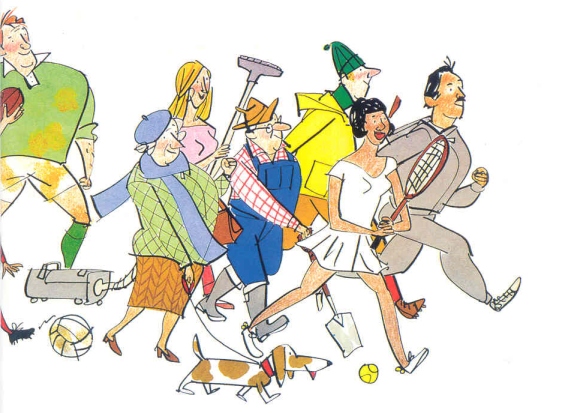 vas vabi na preizkus hoje na 2 km, ki bo v soboto, 8. oktobra 2016.Testiranje bo potekalo na stadionu Loka od 8.30 do 11. ure. V primeru dežja, bo preizkus hoje prestavljen.Vzporedno bo potekala tudi promocijaZdravstveno vzgojnih delavnic za odrasle.Vabljeni vsi, ki se zavedate, da je aktivni način življenja dandanes potreba.